    桃園市進出口商業同業公會 函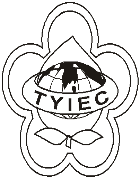          Taoyuan Importers & Exporters Chamber of Commerce桃園市桃園區春日路1235之2號3F           TEL:886-3-316-4346   886-3-325-3781   FAX:886-3-355-9651ie325@ms19.hinet.net     www.taoyuanproduct.org受 文 者: 各相關會員 發文日期：中華民國110年2月24日發文字號：桃貿豐字第110056號附    件：主   旨：「食品及相關產品標示宣傳廣告涉及不實誇張易生         誤解或醫療效能認定準則」，第四條附件二修正草         案，業經衛生福利部中華民國110年2月20日以衛授食字第1101200065號公告預告，請查照。說   明：     ㄧ、依據衛生福利部110年2月20日衛授食字第1101200140號         函辦理。     二、旨揭公告請至行政院公報資訊網、衛生福利部網站「衛生福利法規檢索系統」下「法規草案」網頁、衛生福利部食品藥物管理署網站「公告資訊」下        「本署公告」網頁及國家發展委員會「公共政策網            路參與平台─眾開講」網頁(https://join.gov.tw/policies/)自行下載。     三、對公告內容有任何意見者，請於衛生福利部草案刊登前揭網站之隔日起60日內，陳述意見或洽詢:       (一)承辦單位: 衛生福利部食品藥物管理署       (二)地址: 台北市南港區昆陽街161-2號        (三)電話: 02-2787-7269       (四)傳真: 02-2653-3065(五)電子信箱: yfchen@fda.gov.tw理事長  簡 文 豐